Anlam üçgeni (Ogden ve Richards, 1923)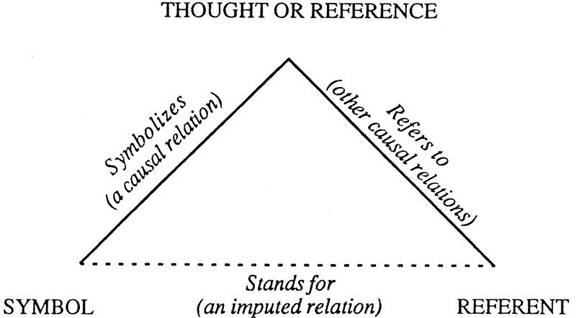 Sözcükler her zaman dış dünya gerçekliğini yansıtır mı? Yanıt evet ve hayır. Gelecek hafta evleniyoruz. Şimdi masa, sandalye almamız gerekli. Taşınırken masa ve sandalyeler kırılmış.Pencereyle kapı arasındaki fark nedir? Evinizde kaç tane pencere var? Duvarlarda Pegasus resimleri vardı. Maymunlar muz sever.KavramBeynimizdeki zihinsel içeriklere yöneliktir. Bu zihinsel içerikler bir özellikler kümesi olarak düşünülmelidir.  {gök cismi, sayıları çoktur, her gece gökyüzünde görünürler, saatler boyunca yer değiştirirler, sabah ışıklarıyla birlikte görünmez olurlar} Anlam Bakış açımız zihinsel içeriklere değil, sözcük ya da tümce niteliğindeki bir dilsel birime yöneliktir. Yıldız sözcüğünün anlamı nedir? “her gece gökyüzünde görünen, saatler boyunca yer değiştiren, sabah ışıklarıyla birlikte görünmez olan gök cismi” Kavram Dünyadaki varlıkların zihindeki tasarımlarıİşaret ettikleri soyut/somut varlıkların ortak özelliklerinden oluşan sınıflamalardır“Ortak özellikler”e bağlı olarak zihinde depolanırÜÇGENOrtak özellikler?Ortak özellikler kavramların içinde bulunduğu kategoriyi belirlerBir kavram zorunlu olan ortak özelliği ne kadar taşıyorsa o kadar o kavramı temsil eder Ortak özellikler, anlam ayırıcı en küçük birimleri belirlerANLAMBİRİMLER Anlamsal özellikler listesiHer kavram anlambirimciklerden oluşurAnlambirimcikler kavramın temsil durumunu ortaya koymada kullanılırÖrneğin, mobilyaları ayırt etmek içinOturmak için, ayaklı, sırtlıklı, kolçaklı Sandalye, koltuk, tabure, pufAnlambirimcik çözümlemesiSANDALYE+Oturmak için kullanılan+ayakları olan+sırtlığı olan- kolluksuz mobilyadırEylemleri ayırt ederken +Sahip değiştirme+İsteğe bağlı aktarma+Değiş-tokuş+Para alma/ödemeAlmak, satmak, takas etmek, çalmakAnlam belirleyicileri ve ayırıcılarıKadın kuzuyu besledi. Kadın iskemleyi besledi. Keman, viyolonsel, flüt, piyano?Kaynaklar
Leech G. (1982) Semantics: The Study of Meaning. Harmondsworth: Penguin
Löbner S. (2002) Understanding Semantics Oxford University Press: New York
Saeed J. (2003) Semantics, Blackwell Publishing: United Kingdom
Riemer N. (2010) Introducing Semantics Cambridge University Press: Cambridge
Özsoy S, Z. Erk-Emeksiz, Ü.Turan, L.Uzun (2011) Genel Dilbilim II Anadolu Üniversitesi
YayınlarıArkalıklı Ayaklı Kolçaklı Oturmak için Tek kişilik Sağlam maddeden yapılmış Sandalye + + - + + + Koltuk + + + + + + Kanepe + + + + - + Tabure - + - + + + Puf - - - + + - 